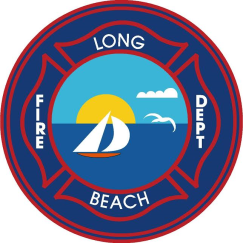 September 14, 2019Dear Long Beach Neighbors:Every year it goes without saying, that without the solid moral and financial support of  Long Beach residents it would be challenging to deliver the level of emergency response that we do.   Through your continued generous support, we are able to offer the emergency services that you have come to expect from our department.  Our members serve primarily to give back to the community.  This requires many hours of training throughout the year.  The NFPA (National Fire Protection Agency) and the Indiana State Fire Marshall are constantly giving us new regulations and standards that must be met. Equipment and  new training techniques are part of our annual training calendar. The motto for our department is: “Volunteers Proud  to Serve”.  As a volunteer member, we know the satisfaction of helping someone in a time of need. This department is always ready to answer the call to serve our community. Day and night, the fire department and first responders will answer your call in time of need.Your Long Beach Volunteer Fire Department is 32 members strong, and we are always working hard to grow our rank and file. For the 12 months ending August 31, 2019, our members donated 2618 hours ensuring our community was protected. These hours carry a value of $109,956.In order to provide a rapid response to your need, please confirm your house address numbers are visible from the street.  Also, this is the perfect time to check those smoke and carbon monoxide detectors to confirm they are working properly.  Please refer to the detector’s instruction manual for proper testing procedures. In an effort to raise the funds necessary to continue providing first-rate fire and medical protection, please consider making a generous donation to the Long Beach Volunteer Fire Department, a  501(c) 3 non-profit organization.  Your deduction may be tax deductible, please consult your tax advisor.  Your generosity is greatly appreciated and from the entire membership we say, Thank You! Sincerely Long Beach Volunteer Fire Department,John Wall ,  Fire ChiefMichael Szczepaniak,  Membership President 					                       Officers and  Members:Dave Albers		Tim Dry			Michael Martinez	Larry Pollock		Ryan WallBlake Applegate		Rick Dziak		Brian McKee		Nick Pollock		Mike WatkinsMegan Applegate		Kurt Earnst		Aaron Parry		Sean Rathburn		Matt WeberJeff Bartlett		Kyle Flanigan		Brett Parry		John Ruszkowski		Brian WrightChris Collins		Sean Hayes		Alex Pollock		Dan Sells		Christina Wright	Bart DeLaBarre		John Kearney		Chris Pollock		Larry Wall		Tom Yemc				VOLUNTEERS PROUD TO SERVE2019 Campaign____________________________________________________________________NAME___________________________________________________ADDRESS___________________________________________________				CITY				STATE		ZIP		PHONE #$________________AMOUNTPlease return this form and your contribution in the enclosed envelope.Checks should be made payable to:   Long Beach Volunteer Fire DepartmentTHANK YOU!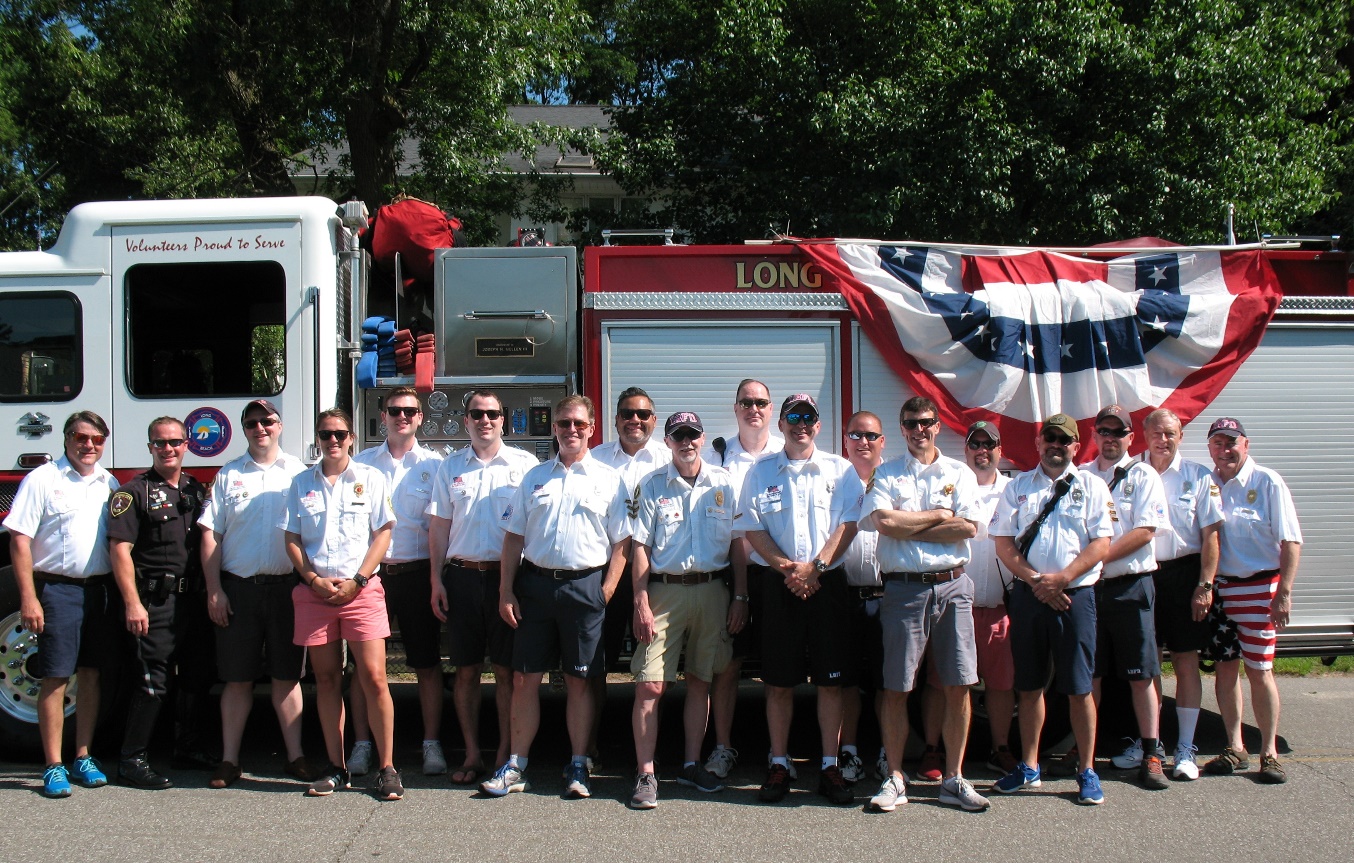 